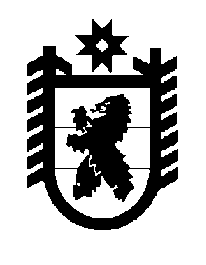 Российская Федерация Республика Карелия    ПРАВИТЕЛЬСТВО РЕСПУБЛИКИ КАРЕЛИЯРАСПОРЯЖЕНИЕот 26 февраля 2019 года № 171р-Пг. Петрозаводск Внести в состав рабочей группы по вопросам приватизации пакета акций публичного акционерного общества «Лесопромышленная холдинговая компания «Кареллеспром», образованной распоряжением Правительства Республики Карелия от 28 января 2019 года № 47р-П, включив в него Красулина В.В. – депутата Законодательного Собрания Республики Карелия (по согласованию).Исполняющий обязанности           Главы Республики Карелия                                                             А.Е. Чепик